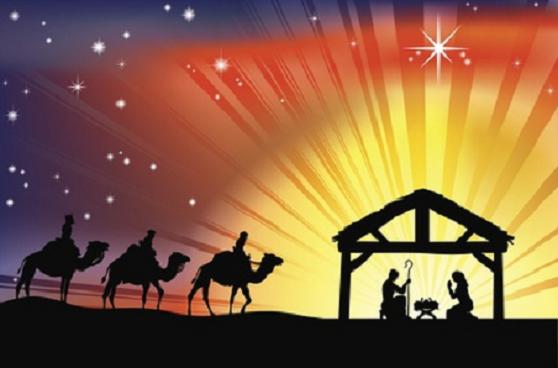 The season after Epiphany 2019 at St. Bartholomew’s Episcopal ChurchRite II Order of ServiceThe season after Epiphany 2019 at St. Bartholomew’s Episcopal ChurchRite I Order of ServiceBook of Common PrayerThe Hymnal 1982THE WORD OF GODTHE WORD OF GODTHE WORD OF GODOpening hymnSee announcementsOpening acclamation355Collect for purity355Song of Praise (see music insert)Collect of the Day357First reading (see Scripture insert)The Psalm (see Scripture insert)Second reading (see Scripture insert)Sequence hymnSee announcementsThe Gospel  (see Scripture insert)357-358The SermonThe Nicene Creed358The Prayers of the PeopleThe Confession of Sin359-360The Peace360THE HOLY COMMUNIONTHE HOLY COMMUNIONTHE HOLY COMMUNIONThe Offertory-thank you for your generosity!The Doxology#380, v3The Great Thanksgiving, Eucharistic Prayer C369Holy, holy, holy Lord (see music insert)The Lord’s Prayer364The Breaking of the Bread364The Communion-all who desire to receive the Presence of Christ are welcome!365Communion hymnSee announcementsPost-communion prayer365The BlessingClosing hymnSee announcementsThe Dismissal366Book of Common PrayerThe Hymnal 1982THE WORD OF GODTHE WORD OF GODTHE WORD OF GODOpening hymnSee announcementsOpening acclamation323Collect for purity and Great commandment323-324Glory be to God on high#S-204Collect of the Day325First reading (see Scripture insert)The Psalm (see Scripture insert)Second reading (see Scripture insert)Sequence hymnSee announcementsThe Gospel  (see Scripture insert)326The SermonThe Nicene Creed326-327The Prayers of the People328The Confession of Sin330-331The Peace332THE HOLY COMMUNIONTHE HOLY COMMUNIONTHE HOLY COMMUNIONThe Offertory-thank you for your generosity!The Doxology#380, v3The Great Thanksgiving, Eucharistic Prayer I333Holy, holy, holy Lord#S-114The Lord’s Prayer336The Breaking of the Bread337The Communion-all who desire to receive the Presence of Christ are welcome!338Post-communion prayer339The Blessing339Closing hymnSee announcementsThe Dismissal339-340